	1-8	Scuff, Point, Knee Turn, Knee Turn 1/4 Turn, Kick Ball Step, Pivot 1/2 Turn,	1-2	Scuff du PD près du PG - Pointer le PD à droite	3-4	Pousser le genou D vers la G - Pousser le genou D vers la D, 1/4 de tour à D	5&6	Kick du PD devant - PD à côté du PG - PG devant	7-8	PD devant - Pivot 1/2 tour à gauche	9-16	Vine To Right, Heel Jack, 1/4 Turn, 1/4 Turn, Cross Shuffle,	1-2	PD à droite - Croiser le PG derrière le PD	&3&4	PD derrière - Talon G devant - PG à côté du PD - Croiser le PD devant le PG	5-6	PG  derrière 1/4 de tour à D -  PD à droite, 1/4 de tour à D	7&8		Croiser le PG devant le PD - PD à droite - Croiser le PG devant le PD	17-24	Side Rock Step, 1/4 Turn, Step, Step, Rock Step, Coaster Step,	1-2	Rock du PD à droite - Retour sur le PG	3&4	PD derrière, 1/4 de tour à gauche - PG devant - PD devant	5-6	Rock du PG devant - Retour sur le PD	7&8	PG derrière - PD à côté du PG - PG devant	25-32	Switch Steps 3/4 Turn, Kick Cross Clap, 	1&2	Kick du PD devant - PD à côté du PG - Talon G devant	&3-4	PG à côté du PD - Pointe D croisée derrière le PG - 3/4 de tour à D (poids sur       PD)	5-6	PG devant - Kick du PD devant	&7-8	PD derrière - Pointe du PG croisée devant le PD - Taper dans les mains 	33-40	Step Lock Step, 1/4 Turn, Lock, Step, Step, Pivot 1/2 Turn, 1/4 Turn, Touch,	1-2&	PG devant - Lock du PD derrière le PG - PG devant 	3-4&	PD devant, 1/4 de tour à droite - Lock du PG derrière le PD - PD devant  	5-6	PG devant - Pivot 1/2 tour à droite	7-8	PG devant, 1/4 de tour à droite - Toucher le PD à côté du PG	41-48	Syncopated Forward, Back, Forward, Forward, Heel Jack, Heel Jack. 	&1	PD devant - PG à côté du PD  (petits sauts)	&2	PD derrière - PG à côté du PD (petits sauts)	&3	PD devant - PG à côté du PD  (petits sauts)	&4	PD devant - PG à côté du PD  (petits sauts) 	&5&6	PD légèrement derrière - Talon G devant - PG à côté du PD - PD sur place	&7&8	PG légèrement derrière - Talon D devant - PD à côté du PG - PG sur placeChill Factor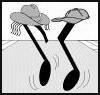 Daniel Whittaker & Hayley WestheadDanse en ligne    Intermédiaire    48 comptes    4 mursMusique : Last Night / Chris Anderson Countrydansemag.com